Reunión Corporativa de Vocales de ControlFebrero de 2024Día y Tema Publicados en Web conforme a la solicitud de los Vocales del 2 de febreroConstrucción agenda 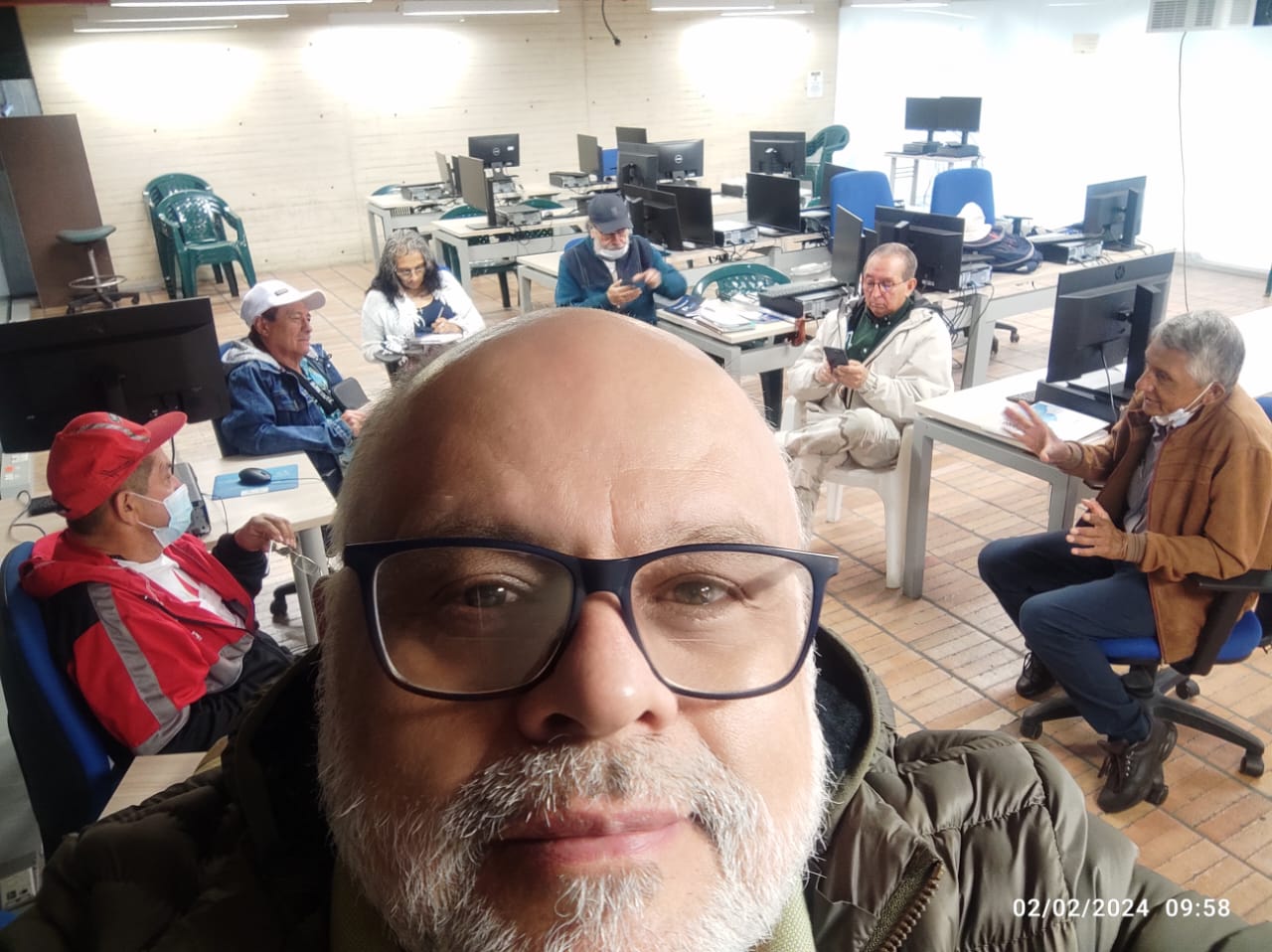 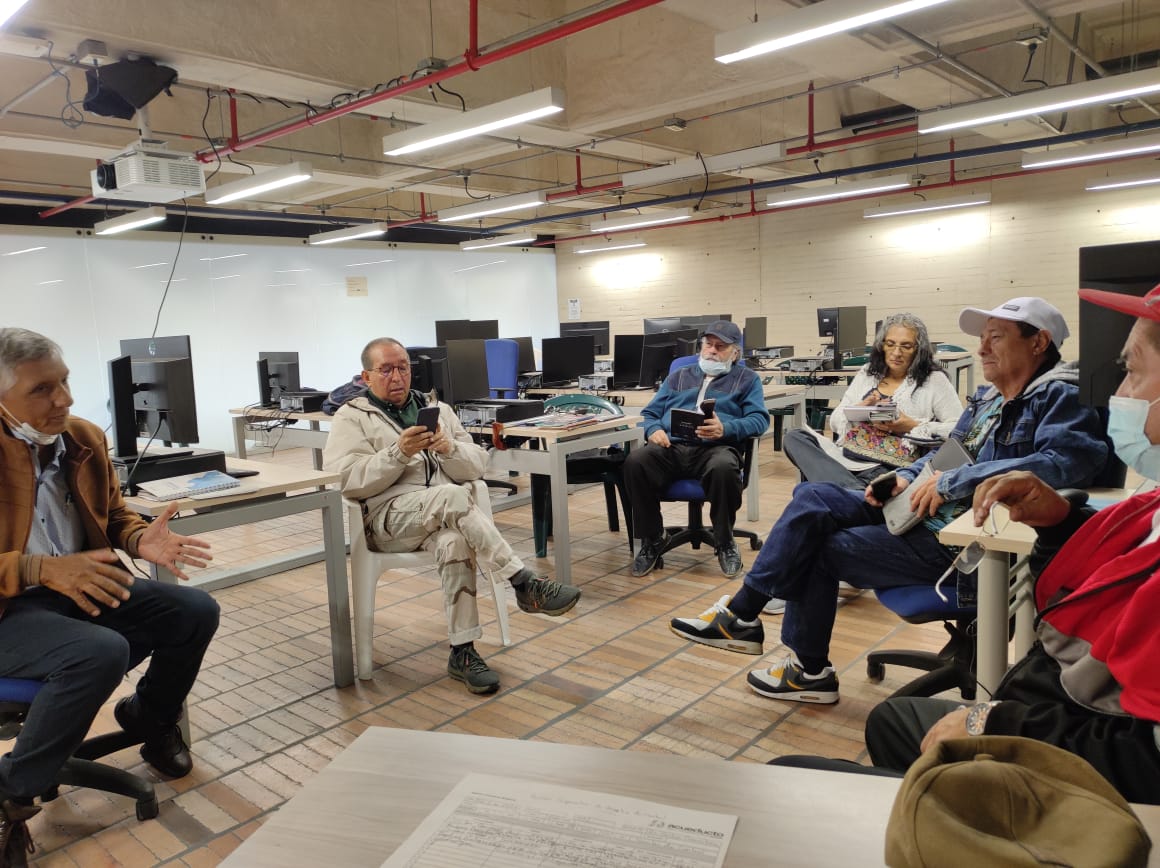 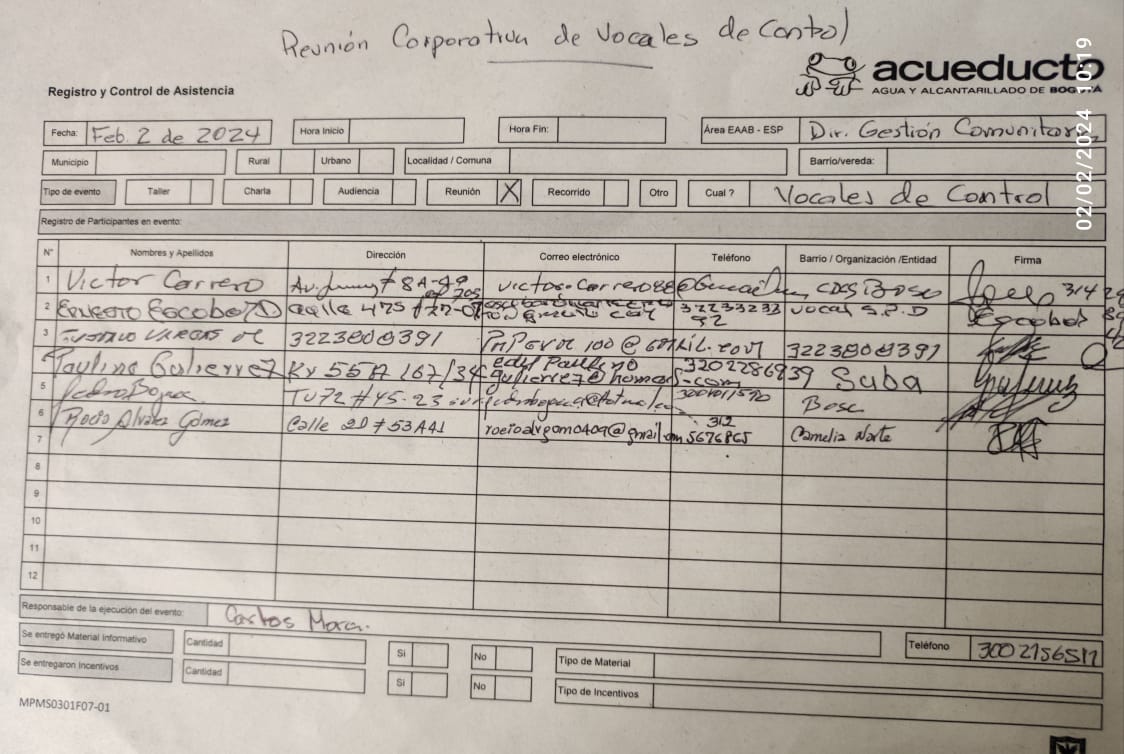 Publicación la página Acueducto.com.co de la agenda acordada: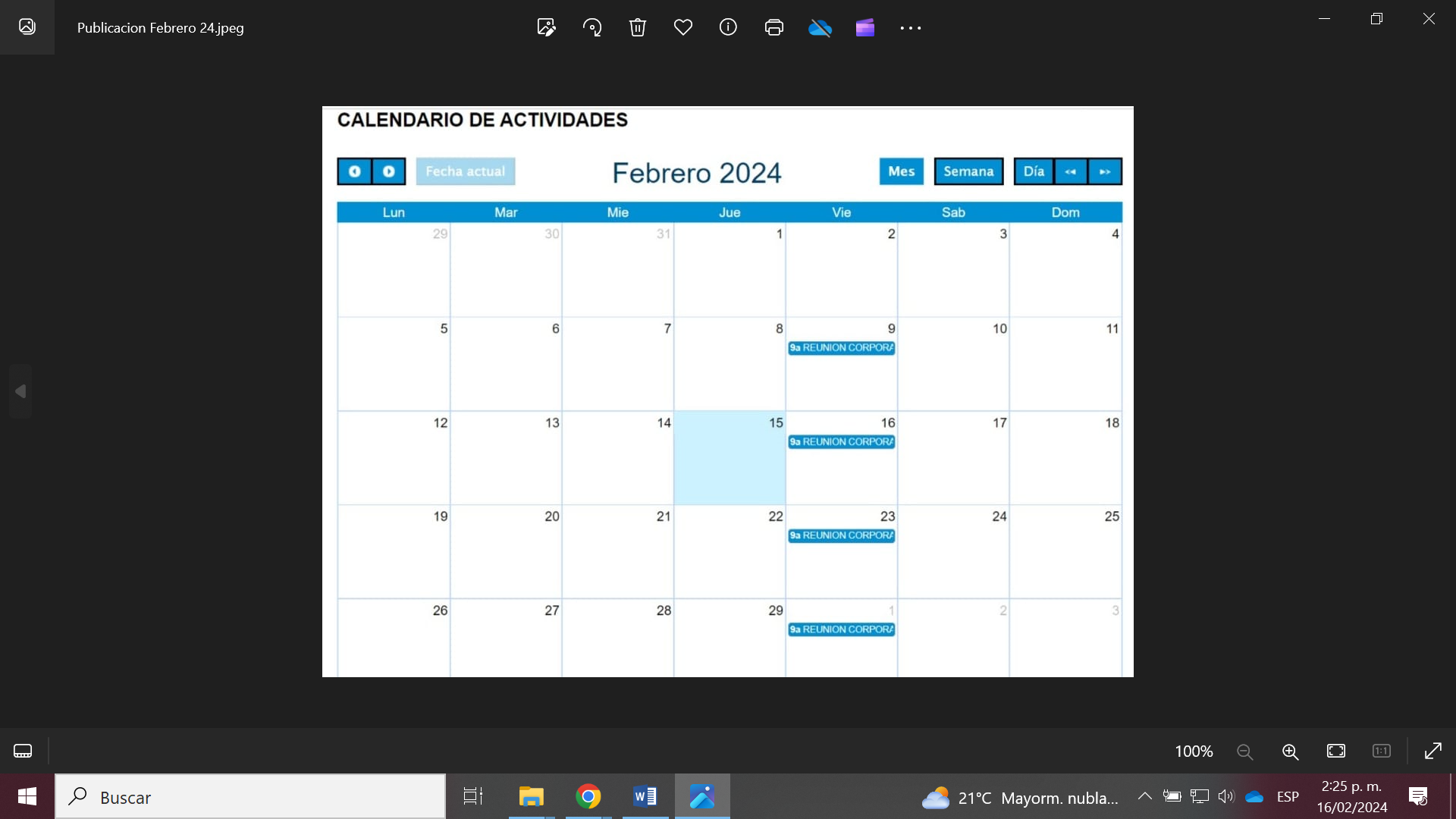 Reunión Corporativa de Vocales de ControlFebrero 9 de 2024Día y Tema Publicados en Web conforme a la solicitud de los Vocales del 2 de febrero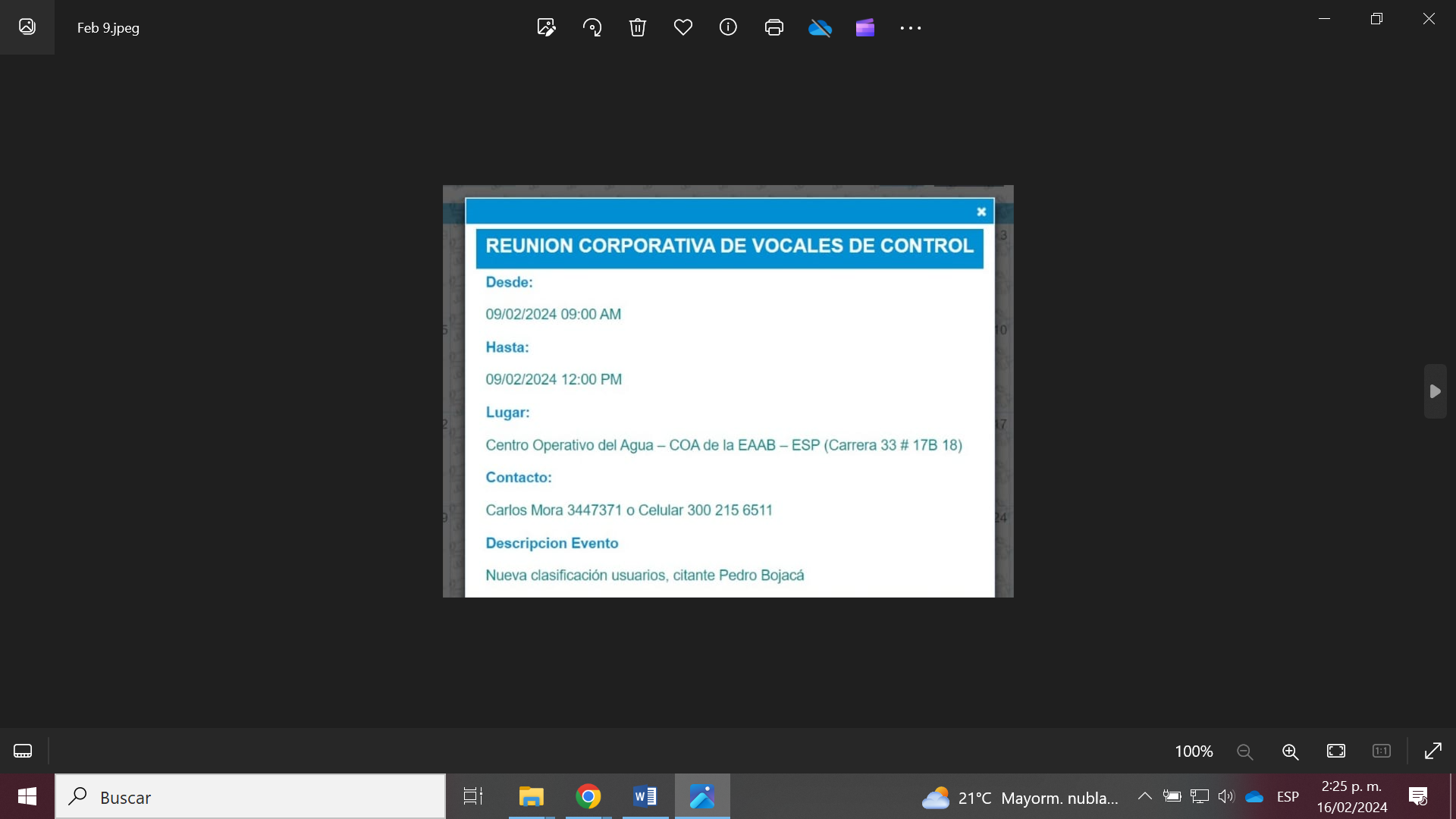                                                                                                                                                                     Página: 1  de: 3   DESARROLLO ORDEN DEL DÍA:Llegada de los participantes a la reunión corporativa Vocales de Control.Desarrollo del tema de estratificación en Colombia.Acuerdos para el día 16 de febrero de 2024.Se desarrollo el tema de un modelo para “Estratificación” en servicios públicos en vista de que él estado colombiano no tiene un modelo económico fiable y que entienda las diferencias de ingresos en su población.Para los vocales el estado debe encontrar un modelo equilibrado entre los diferentes grupos de ingresos, ya que sufren la desigualdad y la realidad económica del país.  Además, agregando que la capital colombiana “Bogotá” es un territorio que crece constantemente por la llegada de personas desplazadas. Surgiendo estas preguntas. ¿Para qué es el estado? ¿Qué tipo de intervención debe hacer en la economía?¿Cómo se distribuyen los recursos?¿Si se cumple el artículo 111 de la ley 142?COMPROMISOS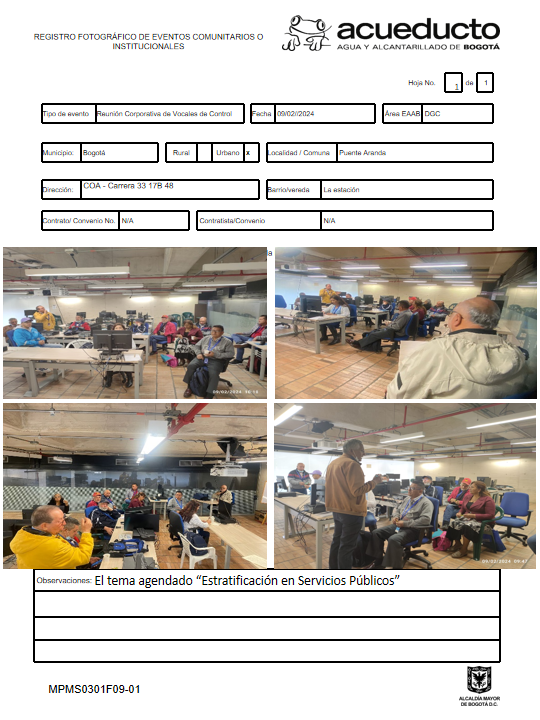 Lista de asistencia.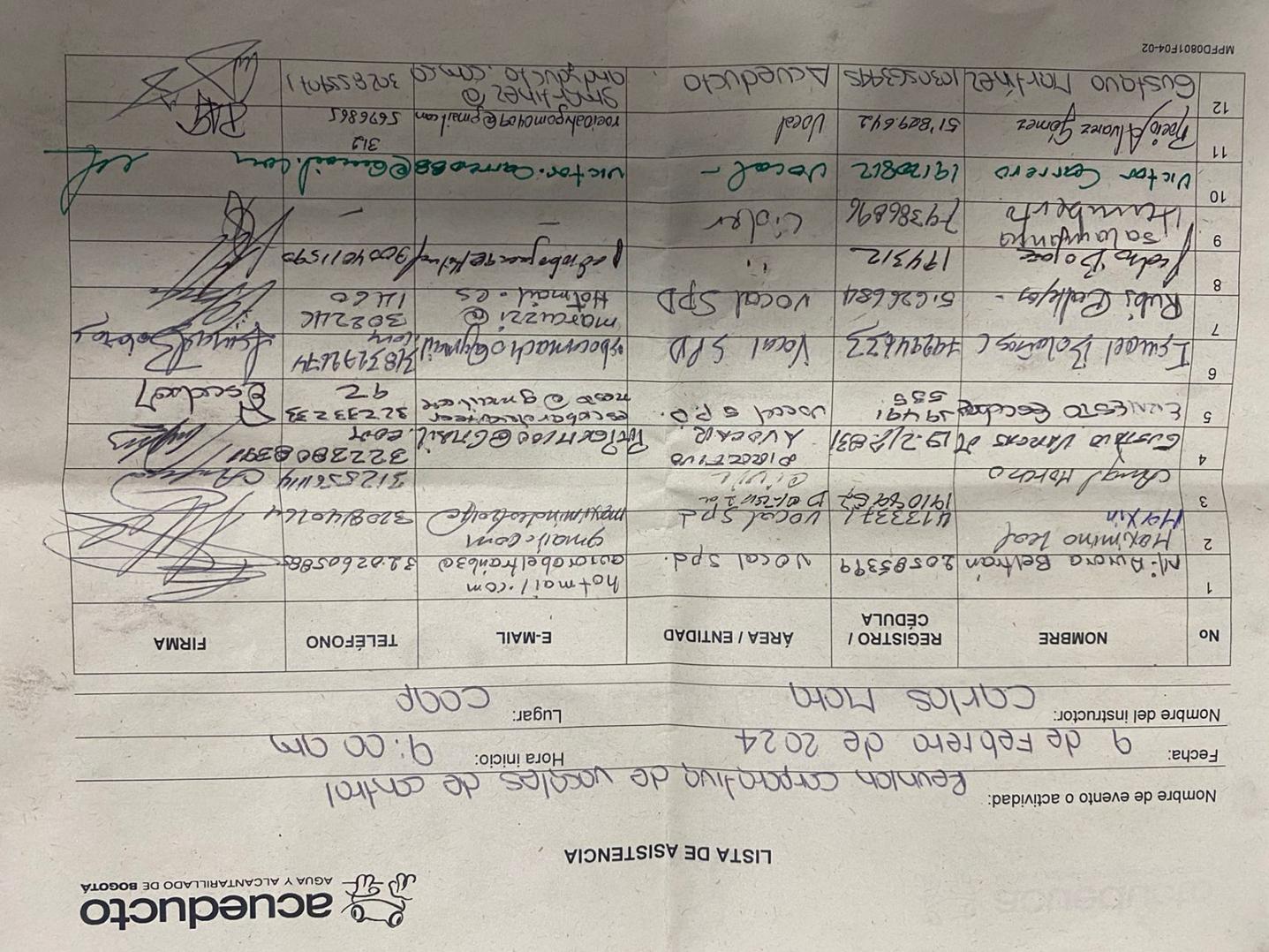 Reunión Corporativa de Vocales de ControlFebrero 16 de 2024Día y Tema Publicados en Web conforme a la solicitud de los Vocales del 2 de febrero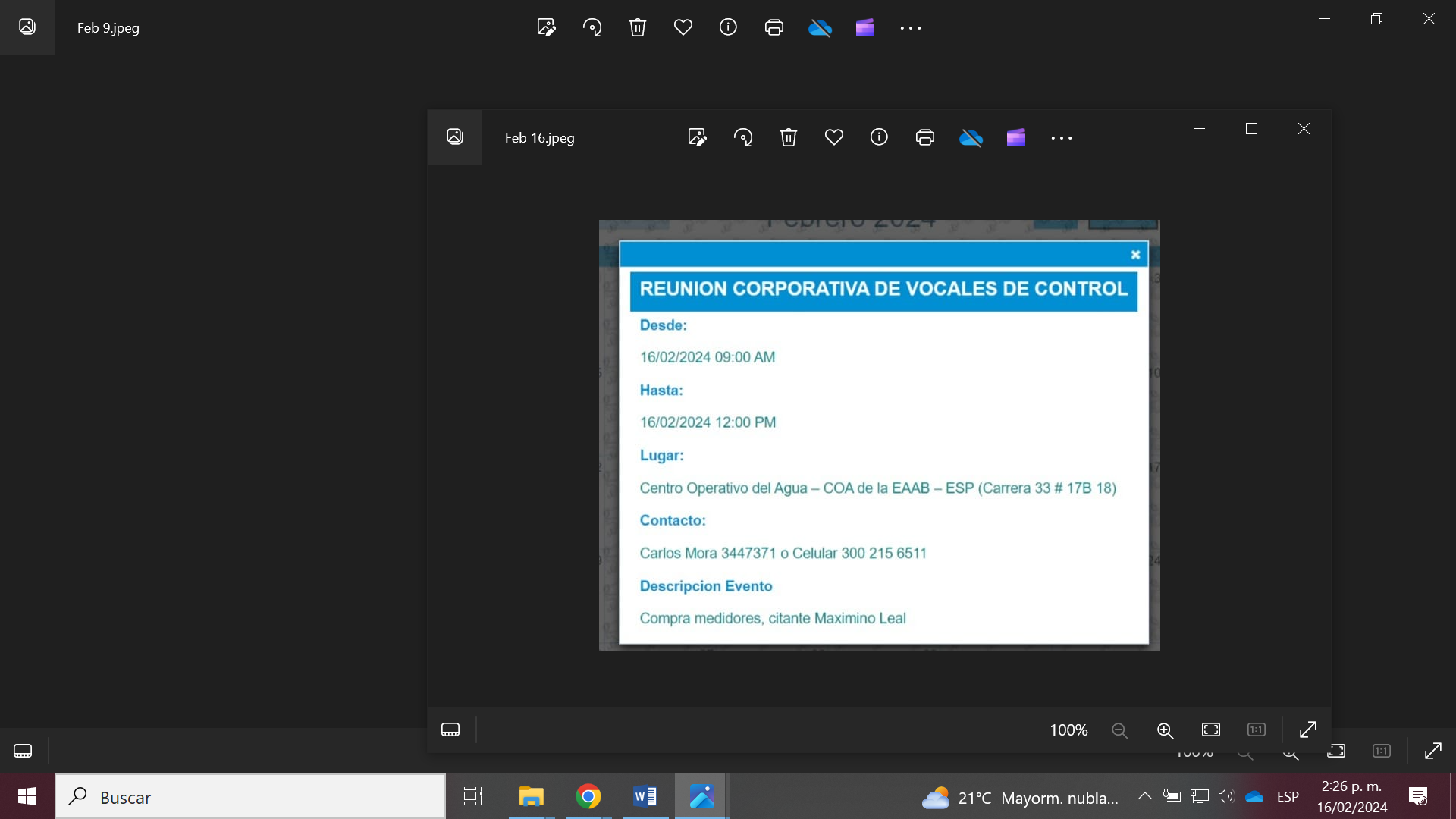                                                                                                                                                                     Página: 1  de: 3   DESARROLLO ORDEN DEL DÍA:Llegada de los participantes a la reunión corporativa Vocales de Control.Desarrollo del tema de compra de medidores para la E.A.A.B.Acuerdos para el día 23 de febrero de 2024.Surgiendo estas preguntas. ¿Proceso de compra de medidores por parte de la EAAB?¿Lineamientos técnicos para poder comprar medidores de servicios públicos?¿Quiénes vigilan las compras públicas?¿Organización nacional de acreditación “ONAC”?¿Medidores inteligentes para la comunidad? “Ultrasónico¿Valor presupuestal de la empresa para la compra de medidores?Respuestas:Un medidor de agua es un aparato que permite contabilizar el volumen de agua que pasa a través de él para realizar los cobros de facturación conforme lo ordena la ley. En la Empresa de Acueducto y Alcantarillado de Bogotá estos dispositivos se compran a través de licitación pública que realiza la Gerencia de Tecnología.La licitación, en términos empresariales, es el proceso reglado mediante el cual una organización da a conocer públicamente una necesidad, solicita ofertas que la satisfagan, evalúa estas ofertas y selecciona una de ellas. Por medio de esta modalidad utilizando requerimientos técnicos y tecnológicos la E.A.A.B oferta para la compra de medidores.Estas licitaciones están vigiladas por entes de control como lo son la Procuraduría General de la Nación, Contraloría General de la Nación, Dirección Nacional de Planeación y Super Intendencia de Servicios.La ONAC, da la acreditación a los laboratorios de calibración para que emitan certificados acreditados en la Empresa de Acueducto y alcantarillado de Bogotá E.A.A.B, brindando un sello de confianza respecto a la seguridad y calidad de los medidores.El medidor de flujo ultrasónico utiliza la tecnología ultrasónica para medir la velocidad de un líquido que se desplaza a través del medidor. En Bogotá no es una obligación para ningún ciudadano la utilización de este tipo de medidores en sus hogares.El ingeniero Johan Sánchez explico que la Empresa de Acueducto y Alcantarillado de Bogotá durante los últimos 9 años ha comprado un total de 547.000  medidores por un valor de $63.500.000 los cuales tienen pruebas de calibración en los laboratorios de la empresa.Temas Se anexa lista de asistencia.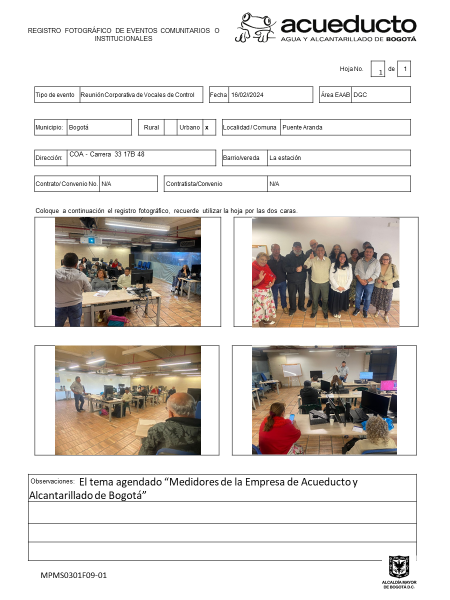 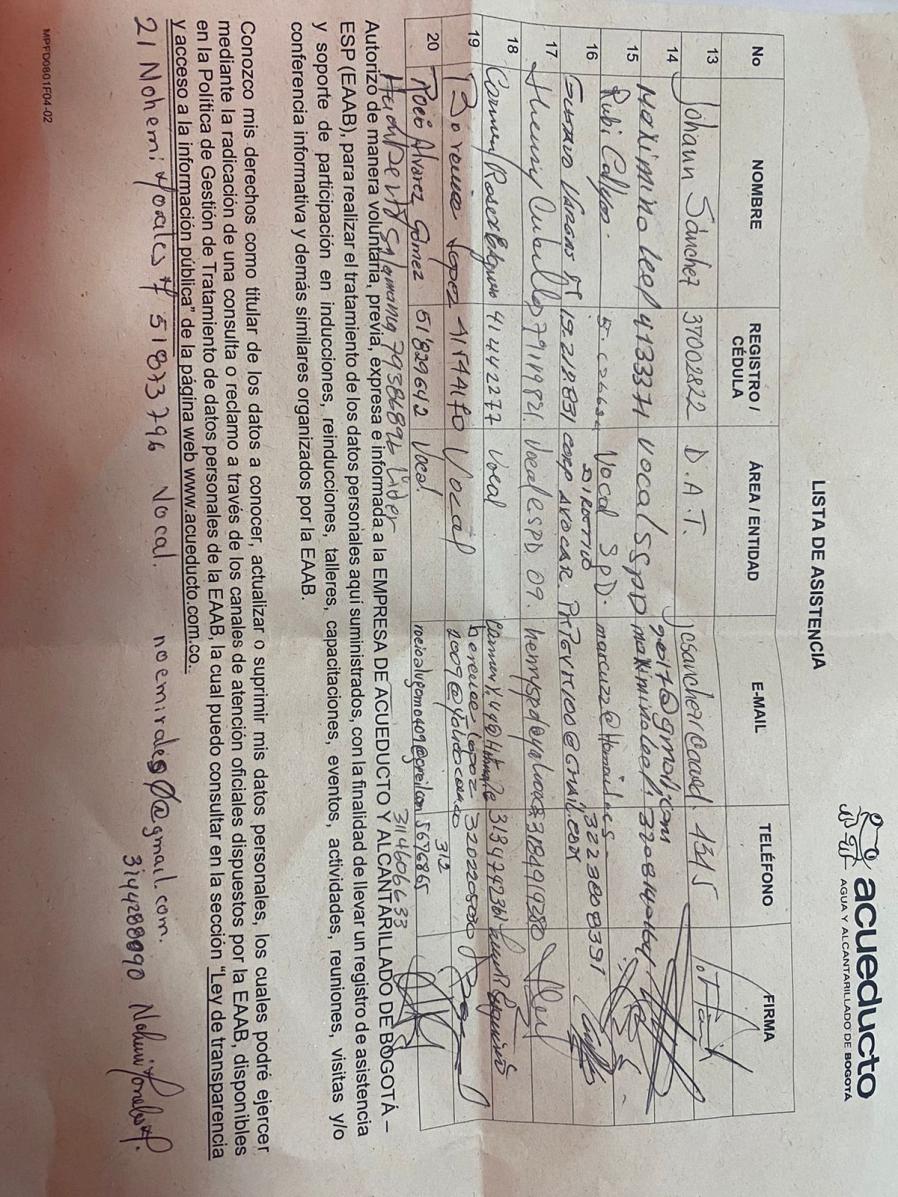 Reunión Corporativa de Vocales de ControlFebrero 23 de 2024Día y Tema Publicados en Web conforme a la solicitud de los Vocales del 2 de febrero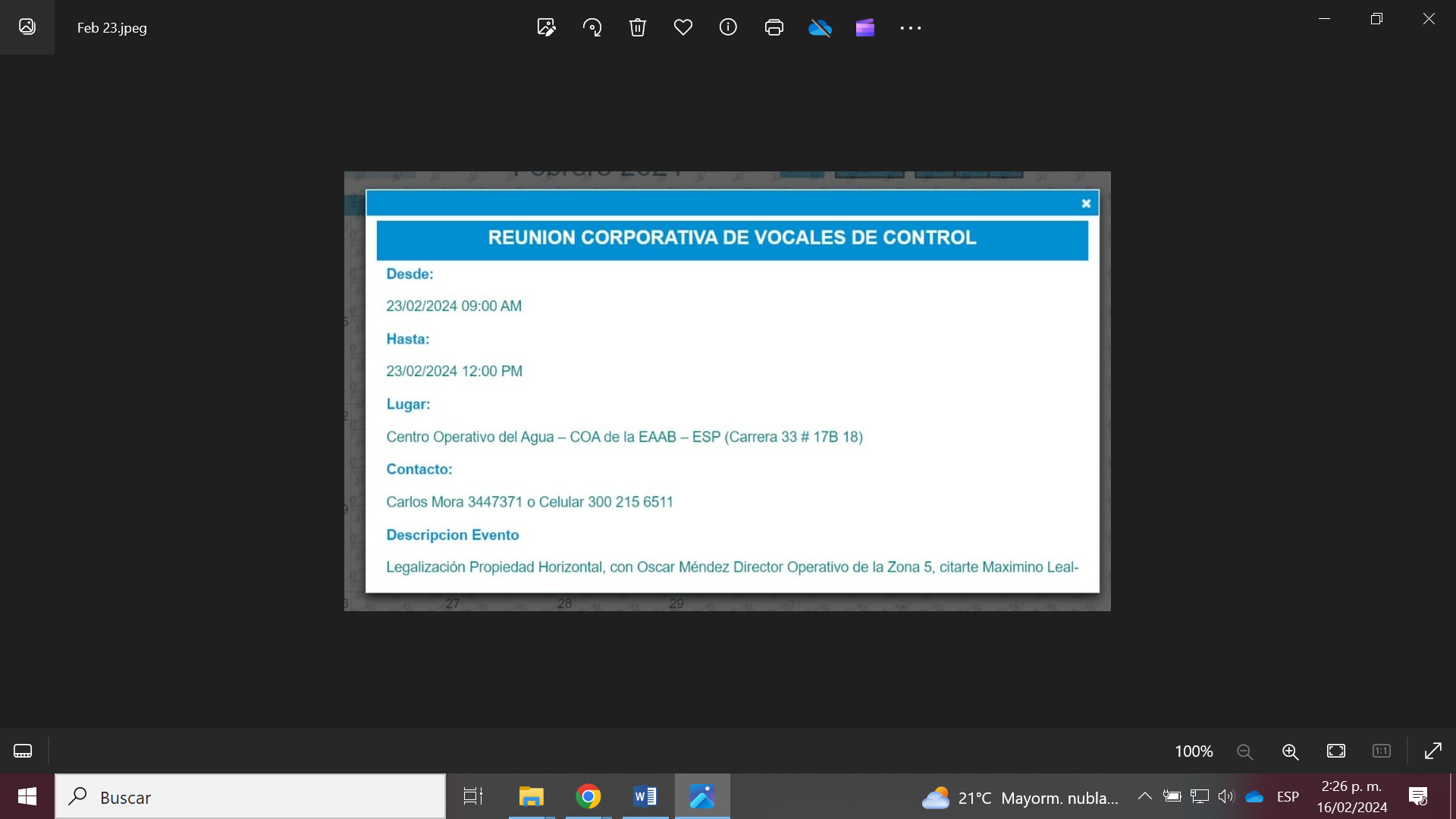                                                                                                                                                                     Página: 1  de: 4   DESARROLLO ORDEN DEL DÍA:Inicio de la reunión corporativa de Vocales de Control.Desarrollo del tema Legalización de la propiedad horizontalParticipación acerca de los contratos de propiedad horizontal.Surgiendo estas preguntas. ¿Manejo de agua en las propiedades horizontales del distrito capital?¿Costos de operación de aguas residuales?¿Independización de edificios para la instalación de medidores?¿Condiciones del suelo para la construcción de viviendas?¿Plan de viabilidad para construir?¿Licencia urbanística y de construcción?¿Convertir vivienda urbana a propiedad horizontal?¿Intervenciones de propiedades al espacio público?¿Carta de compromiso que suscribe el urbanizador de construcción con el la EAAB?¿Conexiones erradas, plan PIXE?¿Control del agua y aceite a establecimientos?Respuestas:La preocupación de que el agua se agote es una posibilidad si no se implementan buenas prácticas, se puede presentar fácilmente con el fenómeno del niño.  Por eso, la Empresa de Acueducto y Alcantarillado de Bogotá, EAAB, hace recomendaciones a los usuarios para que desde la casa cuiden el agua y verifiquen los conductos de aguas residuales. La pérdida de la calidad del agua en Colombia es un problema que afecta a toda la población. Antes de comenzar con la instalación, es importante determinar el lugar más adecuado y las garantías de las viviendas para colocar el medidor de agua potable. Ya que se debe contar con análisis del territorio y que no esté en un lugar prohibido, con algún peligro ambiental o territorial.Realiza un estudio geotécnico del suelo antes de comenzar cualquier obra para conocer sus características y tomar las medidas adecuadas.Depende de varios factores, como el tipo de proyecto, la ubicación, el impacto ambiental y social, y los instrumentos de planeación y gestión del suelo. Algunas fuentes que pueden ayudarte son:El Plan de Desarrollo Distrital 2020-2024, que contiene las obras de infraestructura que se realizarán en la ciudad.El Instituto de Desarrollo Urbano (IDU)2, que tiene a cargo la ejecución de proyectos viales, de espacio público y transporte masivo.Los Planes Parciales de Desarrollo, que son instrumentos para ordenar el territorio y definir los usos, intensidades y edificabilidad del suelo.El Plan Distrital de Desarrollo 2024-2028, que se está construyendo con la participación ciudadana y que definirá las prioridades y metas de la administración distrital.La formulación y radicación del proyecto del plan parcial, que es el trámite que se debe hacer para obtener la aprobación de una propuesta de desarrollo urbano.La Secretaría Distrital de Planeación tiene a disposición de la ciudadanía el Sistema de Información de Norma Urbana y POT, SINUPOT, por medio del cual se puede hacer la consulta de licencias ejecutoriadas. Paso a paso para consultar licencias en la plataforma SINUPOTProceso de convertir una casa en una propiedad horizontal implica seguir un proceso legal y administrativo específico. Antes de comenzar el proceso, es importante determinar si la casa cumple con los requisitos y está en conformidad con la ley 675 de 2001.En primer lugar, si la construcción no tiene licencia o no cumple con los parámetros de la misma, la obra es sellada.  Los propietarios muchas veces no pueden continuar sus obras porque la multa puede estar cerca de los $156 millones.Debe haber primero que todo una solicitud de aprobación de diseños de redes externas y suscripción de la carta de compromisos para las redes externas a desarrollar dentro del urbanismo, que será aprobada por la empresa de acueducto y que tendrá ciertas normas aplicables dependiendo del terreno.El plan Pixe que se ejecuta en la EAAB Empresa de Acueducto y Alcantarillado de Bogotá, se realizan intervenciones analizando en que partes de la ciudad hay conexiones erradas y las corrige. En la Empresa de Acueducto y Alcantarillado de Bogotá tenemos la campaña llamada “cada uno por su lado como el agua y el aceite” en el cual se interviene para mejorar el uso del recurso hídrico, con visitas a comunidades y negocios locales. COMPROMISOS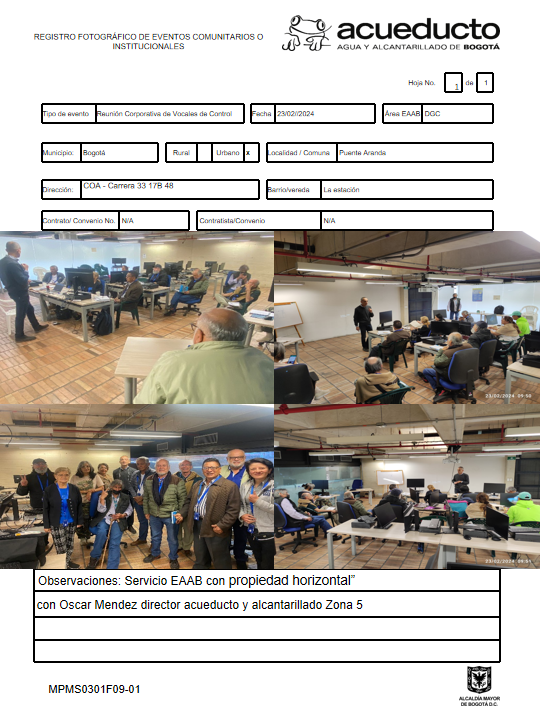 Lista de asistencia.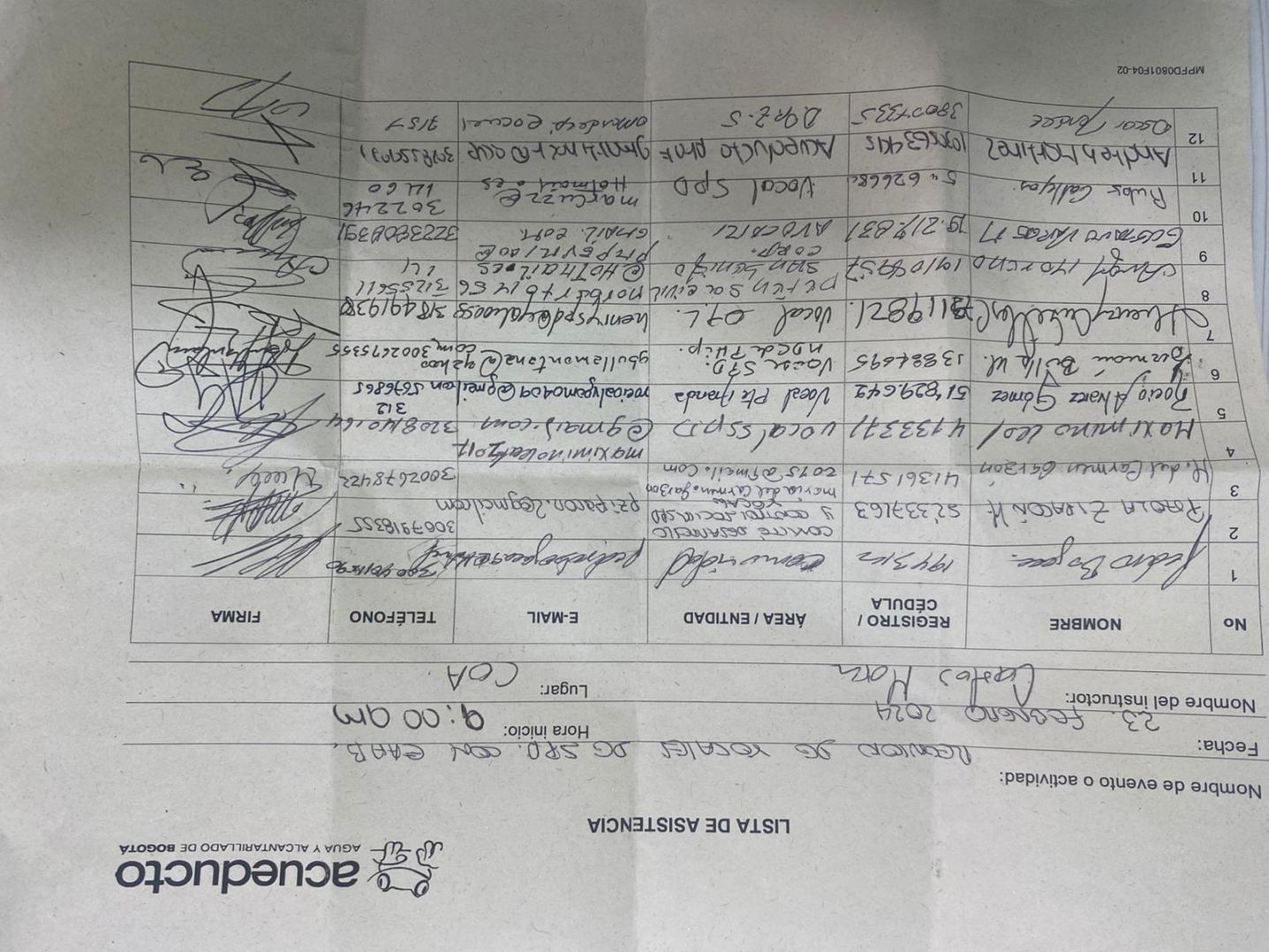 REUNIÓN:  Construcción Agenda febrero 2024Fecha: febrero 02 de 2024                  Hora inicio: 9:00 a.m.   Hora Final:  12:00 m.Lugar: COA Carrera 33 17B 48 Asistentes: ver lista de asistenciaORDEN DEL DÍA:Objetivo de la sesiónParticipantesExposición del tema: concertación de agenda de vocales.Preguntas y respuestas.Concertación Agenda febrero marzo2. DESARROLLOObjetivo de la sesiónEn cumplimiento de la agenda concertada con los vocales de control como representantes de los Comités de Desarrollo y Control Social -CDCS de los servicios de agua y alcantarillado, hoy se lleva a cabo la reunión para construir la agenda de Enero Febrero 2024.ParticipantesAsistieron 7 vocales de control, 1 funcionarios de la Dirección Gestión Comunitaria. Ver el registro fotográfico.Exposición de tema: concertación de agenda de vocales.construcción de agenda para febrero y marzo 2024De acuerdo a la lluvia de ideas y concertación realizada entre los Vocales de Control y la EAAB, quedaron propuestos los temas de la agenda enero febrero 2024, los cuales deben convocarse de acuerdo al procedimiento oficial por cada vocal citante.Temas acordados:Febrero 9: Nueva clasificación usuarios, citante Pedro Bojacá.Febrero 16: Compra medidores, citante Maximino LealFebrero 23: Legalización Propiedad Horizontal, con Oscar Méndez Director Operativo de la Zona 5, citarte Maximino Leal-Marzo 1: Canoas, Gerencia sistema maestro, citante Pedro Bojacá.                              Marzo 8: Defensoría del Usuario, Gerencia Servicio Cliente, citante Victor CarreroMarzo 15: Rio Bogotá, Magistrada Villamizar, citante Gustavo VargasMarzo 22: Proyecto reforma ley 142, Superintendencia de servicios públicos, citante Henrry CubillosReunión de: Corporativa de Vocales de ControlFecha:     9 de febrero de 2024                        Hora inicio:  9:00 am        Hora Final: 12:00pmLugar: Centro Operativo del Agua COA Asistentes:       Moderador, Carlos MoraMaría Aurora Beltrán Maximino Leal Ángel Moreno Gustavo Vargas Ernesto Escobar Ismael Bolaños Rubí Pellejos Pedro Bojacá Humberto Salamanca Víctor Carrero Roció Álvarez Gómez Henry CubillosDESCRIPCIÓNRESPONSABLEFECHAProponer ideas para que sean controvertidas, pero sin atacar a las personasCarlos Mora09-02-2024Reunión de: Corporativa de Vocales de ControlFecha:     16 de febrero de 2024                        Hora inicio:  9:00 am        Hora Final: 12:00pmLugar: Centro Operativo del Agua COA Asistentes: Moderador, Carlos MoraHumberto SalamancaJohan Sánchez, “Supervisor Contrato Medidores”Maximino Leal Rubí Callejas Gustavo Vargas Henry Cubillos Carmen EsguerraBerenice LópezRoció Álvarez GómezVíctor Carrero Nohemí MoralesDESCRIPCIÓNRESPONSABLEFECHAExplicación del tema por el Ing. Johan SánchezJohan Sánchez16-02-2024Participación del Moderador Carlos MoraCarlos Mora16-02-2024Participación de los asistentes por la compra de los medidores al mejor postor.Participantes16-02-2024Ganancias y perdidas por parte del desgaste del medidorCarlos Mora16-02-2024Resoluciones en defensa del usuario.  Johan Sánchez16-02-2024Topes máximos de venta de agua para los municipios.Gustavo Vargas16-02-2024Manipulación de medidores por los usuarios.Gustavo Vargas16-02-2024Reunión de: Corporativa de Vocales de ControlFecha:     23 de febrero de 2024                        Hora inicio:  9:00 am        Hora Final: 12:00pmLugar: Centro Operativo del Agua COA Asistentes: Moderador, Carlos MoraExpositor: Oscar Méndez, Director Operativo de la zona 5 Pedro Bojacá Paola ZipacónMa.del Carmen GarzónMaximino Leal Roció Álvarez Gómez German Bulla MontanaHenry CubillosÁngel Moreno Gustavo Vargas Rubí Callejas Andrés MartínezDESCRIPCIÓNRESPONSABLEFECHAExplicación del tema por el Ing. Oscar MéndezOscar Méndez23-02-2024Participación del Moderador Carlos MoraCarlos Mora23-02-2024Participación de los asistentes por la clase de estudios que se hacen para la urbanización.Participantes23-02-2024Aclaraciones del Moderador Carlos Mora en cuanto a las responsabilidades del usuario y la empresa.Carlos Mora23-02-2024Aclaración de las normas que usa la empresa con el urbanizador.  Oscar Méndez23-02-2024Preguntas con documentación en mano de derechos y deberes según las leyes aprobadas desde 1987, para la construcción.Gustavo Vargas23-02-2024Aclaración de dudas por parte del director operativo de la zona 5.Oscar Méndez23-02-2024